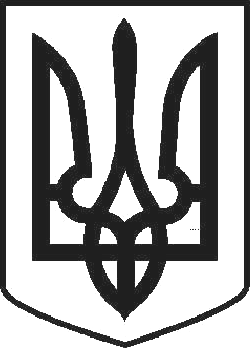 УКРАЇНАЧОРТКІВСЬКА МІСЬКА РАДА СОРОКОВА СЕСІЯ СЬОМОГО СКЛИКАННЯРІШЕННЯвід  21 червня 2018 року	№ 1124Про надання дозволу Відділу агропромислового розвитку Чортківської районної державної адміністрації на розроблення проекту землеустрою щодо відведення земельної ділянки, орієнтовною площею 0,0500 га в постійне користування для будівництва та обслуговування будівель органів державної влади та місцевого самоврядування по вул. Олеся Гончара,21-Б в м. ЧортковіРозглянувши клопотання голови Чортківської районної державної адміністрації Чайчук О.Т., відповідно до ст. 12, 38, 39, 83, 84, 92, 120, 122, 123, 186-1 Земельного Кодексу України, ст.50 Закону України «Про землеустрій», керуючись п. 34 ч. 1 ст. 26 Закону України «Про місцеве самоврядування в Україні», міська радаВИРІШИЛА :Надати дозвіл Відділу агропромислового розвитку Чортківської районної державної адміністрації на розроблення проекту землеустрою щодо відведення земельної ділянки для будівництва та обслуговування будівель органів державної влади та місцевого самоврядування в постійне користування по вул. Олеся Гончара,21-Б в м. Чорткові за рахунок земель Чортківської міської ради (землі запасу та землі, не надані у власність та постійне користування в межах населених пунктів/забудовані землі: громадського призначення), орієнтовною площею – 0,0500 га.Проект землеустрою щодо відведення земельної ділянки в постійне користування подати для розгляду та затвердження у встановленому законодавством порядку.Копію рішення направити заявнику.Контроль за виконанням рішення покласти на постійну комісію з питань містобудування, земельних відносин, екології та сталого розвитку міської ради.Міський голова	Володимир ШМАТЬКО